Картотека игр по развитию мелкой моторики руку детей 3-4 лет. 							Подготовил воспитатель:Шарипова Елена НиколаевнаИгра «Сухой бассейн»
Цель: Закрепление и развитие мелкой моторики, массаж пальцев рук, повышение чувствительности пальцев. Развитие классификации по различным признакам, формирование основных сенсорных эталонов.Материал: Ёмкость наполненная сушёным горохом (гречкой, песком, пуговицами, манкой и т.п.) на дне которой спрятаны различные предметы (пуговицы, геометрические фигуры, мелкие игрушки).Ход игры: ребёнку предлагается найти закопанные мелкие предметы. Погружая кисти рук в наполнитель, перебирая горох (или другие крупы или материал наполнителя) и игрушки, пальчики массируются, становятся более чувствительными, а их движения координированными, ребёнок на ощупь находит какой-либо предмет и называет его.Речевое сопровождение:«Сюда насыпали горох и пальцы запустили,Устроим там переполох, чтоб пальцы не грустили.»Игра «Коробочка тактильных ощущений»Цель: Развивать мелкую моторику рук, тактильные навыки планомерного исследования, логическое мышление, речь, умение выражать словами свои ощущения от прикосновения.Ход игры: Ребёнок ощупывает пальцами пластину с текстилем, бархатной и наждачной бумагой, запоминает их, рассказывает о своих ощущениях (гладкие, жёсткие, ровные, мягкие, тёплые), затем в рукаве (мешочке, коробочке) находит схожие по тактильным ощущениям материалы.Игра «Весёлые клубочки».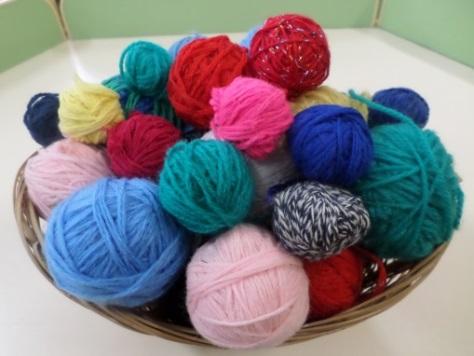 Цель: Развивать умение наматывать клубочки из толстых ниток, подвижность пальцев, ловкость, координацию движений обеих рук.Ход игры: Пособие предназначено для подгруппы детей до 5 человек.1) Ребёнок учится наматывать клубочек ниток. 2) Соревнования для 3-5 человек. Воспитатель предлагает детям выбрать клубочек определённого цвета, затем кто быстрее перемотает клубок.Дидактическая игра «Собери бусы»Цель: Продолжаем учить детей выбирать предметы определенной формы и цвета, сначала по показу, затем по словесному обозначению. Развивать зрительную память. Формировать умение следовать поставленной задаче. Развивать моторику кончиков пальцев рук, выполняя нанизывание мелких деталей на шнур ( леску).Ход игры: Игру проводим в различных вариантах: нанизывать бусинки на шнур такого же цвета; чередование бусинок по цвету; чередование форм и цвета; найди лишнюю бусинку и исправь ошибку.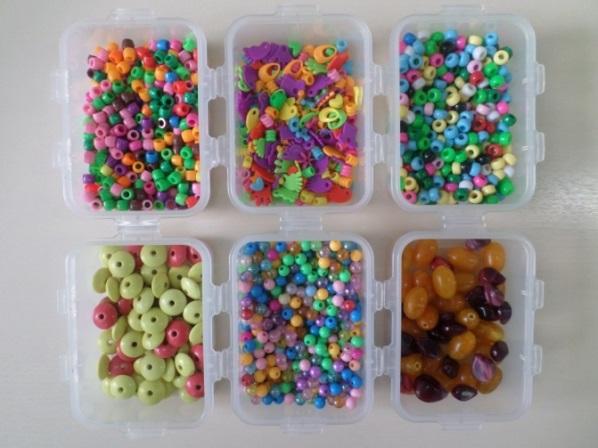 Игра «Заплети косичку» – 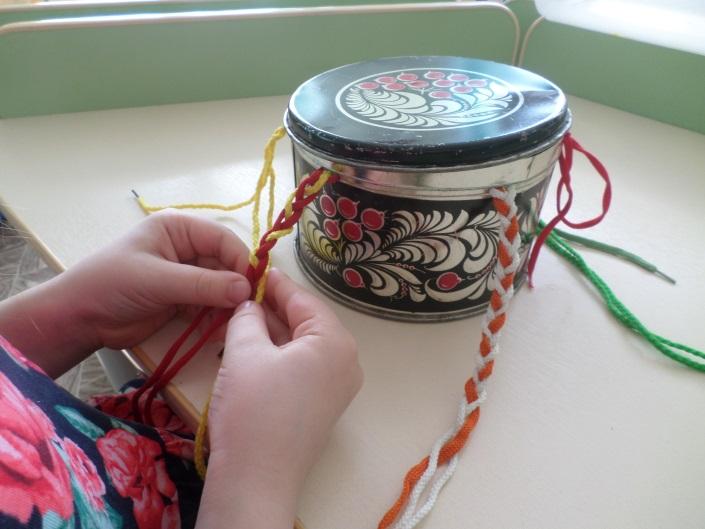 для индивидуальных занятий.Цель: Обучать навыкам плетения. Развивать точность движения пальцев, координацию движения обеих рук, ручную умелость, внимание. Воспитывать усидчивость.Ход игры: Пособие «Заплети косичку» предназначено для индивидуальной деятельности и маленькой подгруппы детей (2-3 ребёнка)Вместе с ребёнком рассмотреть косички у куклы или у кого-нибудь из детей, показать как из закреплённых «прядей» можно плести такие же косички. Затем предложить ребёнку попробовать самостоятельно сплести косичку.Речевое сопровождение: «Для моей сестричкиЯ плету косичкиИз шнурков и из тесьмы,С нею очень мы дружны».Игра «Рисование по манке (муке)»Цель: Развитие точности движения пальцев, воображение мышления, ориентировки на плоскости, проекции.Ход игры: Ребенку предлагается разнос яркого цвета с манкой или мукой. Движением пальца ребенок изображает желанные предметы: солнце, волны на море, высокие горы, прекрасные цветы, любимую букву, автомобиль, если что то не понравилось, то легко можно всё исправить одним движением - разровнять.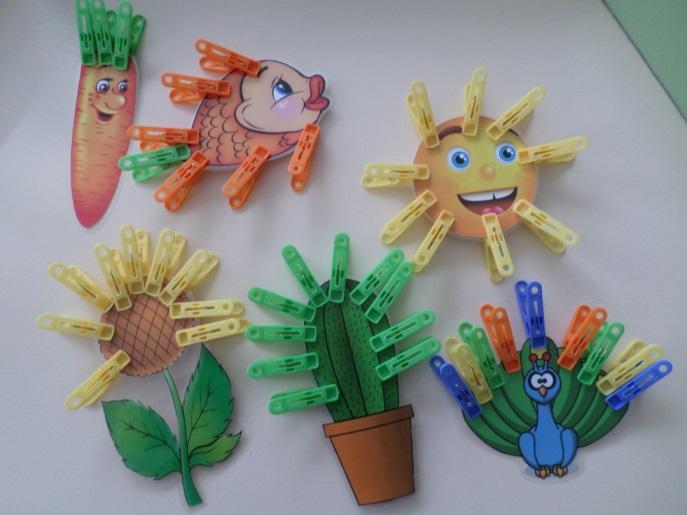 Игра «Игры с прищепками»Цель: Развитие мелкой моторики, силу мышц руки.Ход игры: Ребёнок нанизывает на плоскостные изображения недостающие детали в виде прищепок.Усложнение: прищепки заменяются канцелярскими скрепками.Использую прищепки для массажа пальцев, дети нанизывают прищепки на кончики пальцев на несколько секунд, прицепки не должны быть тугими.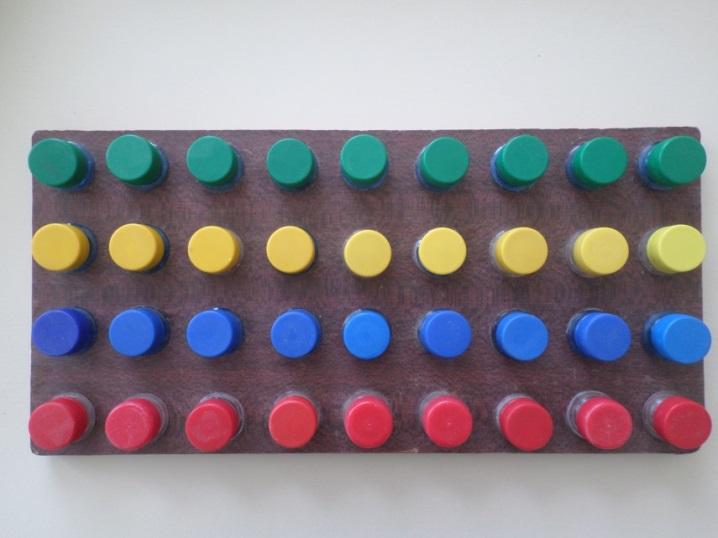 Игра «Дидактическая игра с крышками»Цель: Учить закручивать и откручивать крышки, развивать координацию движений, умение складывать пальцы в щепоть.Ход игры: Подбирать по цвету крышки, чередовать их в определённой последовательности и накручивать..Игры с конструктором.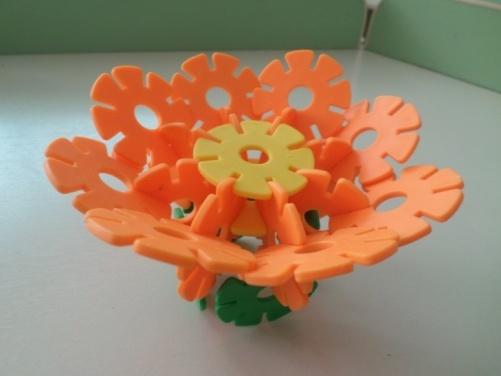 Цель: Учить конструировать из разнообразных конструкторов, имеющих различные способы крепления, создавая из них конструкции как по предлагаемым рисункам, так и придумывая свои. Сформировать навыки монтажа и демонтажа, развивать мелкую моторику пальцев рук.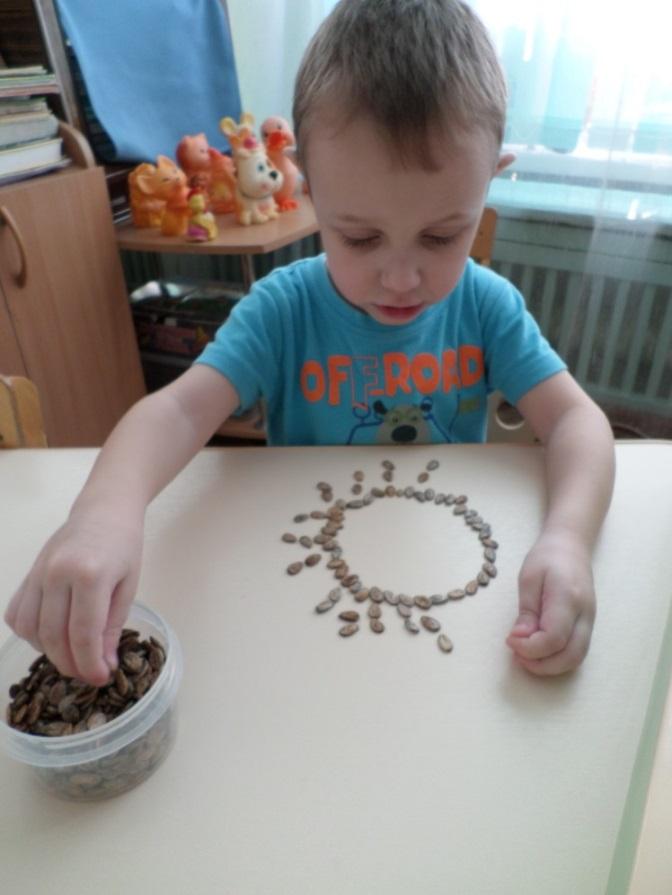 Игра «Играем с природным и бросовым материалом»Цель: обогащение сенсорных ощущений, стимулирование нерных окончаний пальцев рук, развитие мелких двжений пальцев рук, умения сосредотачиваться, видеть границы форм и т.д.Ход игры: детям предлагаются разнообразные природные материалы (семена арбуза и дыни, макаронные изделия, зерна кофе, крупы, шишки, другие семена растений и т.п.), бросовые материалы для выкладывания разнообразных изображений по лексическим темам, по собственному замыслу ребёнка.Игра «Геометрическая мозаика»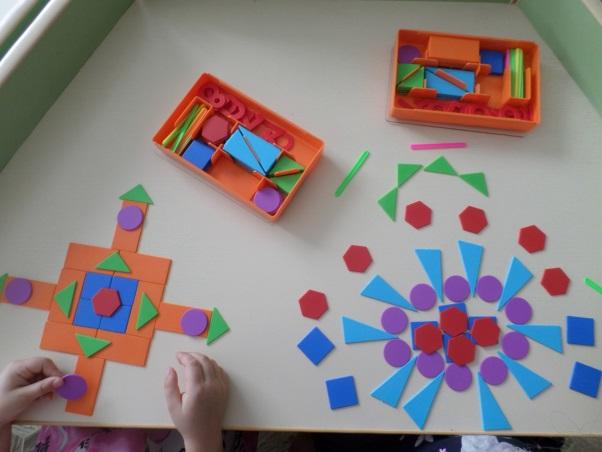 Цель: знакомство, закрепление сенсорных эталонов, развитие мелкой моторики рук, комбинаторных способностей, умения работать по образцу и в соответствии с собственным замыслом.Дети с удовольствием складывают яркие красочные картинки из геометрических фигур по образцу и по замыслу. Геометрическая мозаика закрепляет знания о геометрических фигурах и основных цветах, развивает фантазию, воображение, логическое мышление, мелкую моторику и связную речь.Игра «Кто скорее свернет ленту?»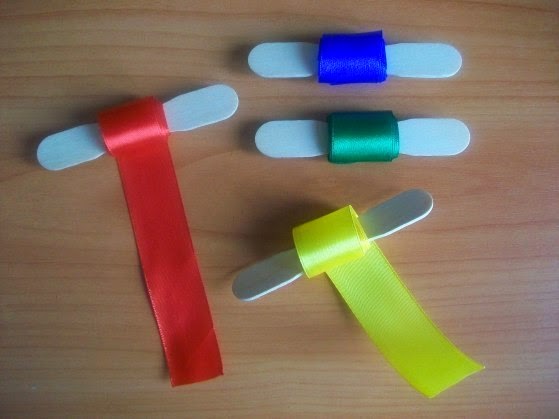 Цель: развивать моторику пальцев и кистей рук, формировать скорость и точность движений.Оборудование: две ленты, закрепленные одним концом на палочках (длина 50 см, одинаковой ширины и одного цвета.Ход игры: Педагог вызывает к себе двух детей, демонстрирует ленты и говорит: «Будем играть. Это лента. Надо свернуть ленту. Кто свернет быстрее, тому подарок». «Раз, два, три - крути». Вначале педагог показывает, как надо крутить палочку, чтобы свернуть ленту.Затем педагог предлагает двум детям выполнить показанное действие. Двое других детей помогают - они держат свободные концы лент, стоя на одной линии, отмеченной педагогом, стараясь с нее не сходить. Выигрывает тот, кто первым свернет ленту, крутя палочку и наматывая на нее ленту. Игра «Успевай-ка! »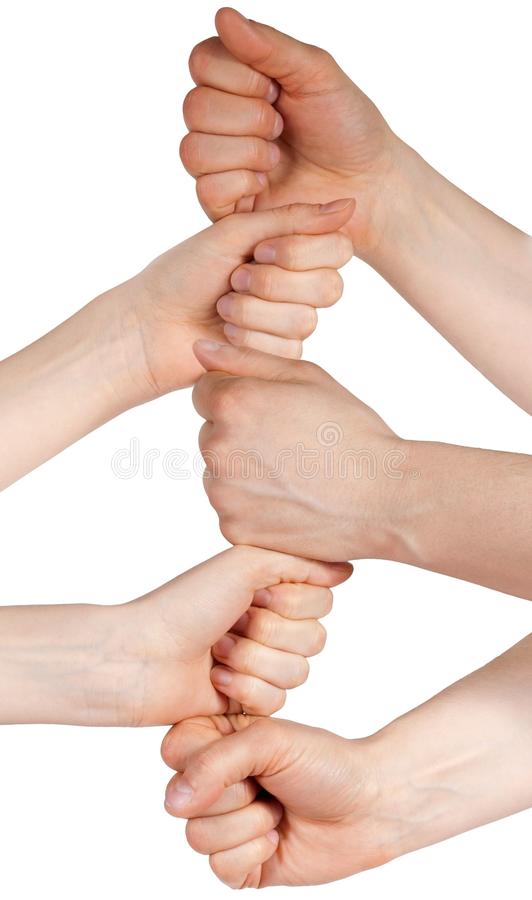 Цель: развитие динамической координации, чередование движений рук.Ход игры: (играют 2-10 человек) в процессе игры дети строят столбик из рук, производя различные общепринятые комбинации. Например, кулак – кулак – ладонь.Правило: Нельзя ошибаться. Рука, совершившая ошибку, убирается. Игра «Кто запомнит?»Цель: Развивать память, мелкую моторику.Оборудование: коробочка с цветными палочками разной величины, образцы, нарисованные на таблицах.Ход игры: взрослый показывает ребенку образец 5-10 сек. Ребенок должен внимательно его рассмотреть и запомнить, в каком порядке размещены палочки. Взрослый убирает таблицу, и ребенок самостоятельно выкладывает из палочек рисунок, который он только что видел. По окончанию работы ребенок сверяет рисунок с образцом.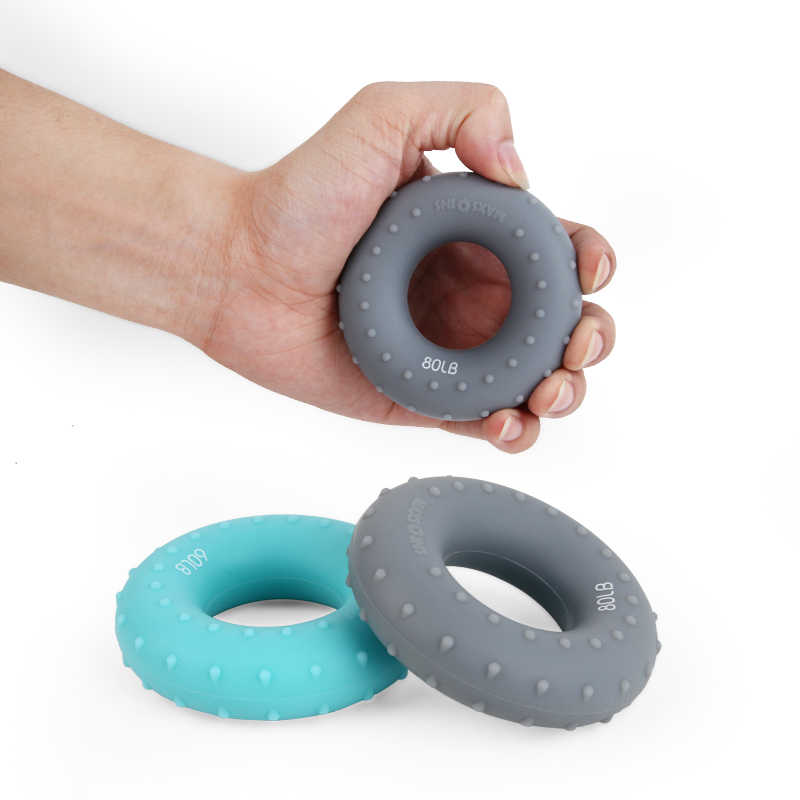 Но я же играю с тобою, малыш,А будешь кусаться, скажу тебе: «Кыш! ».Игра  «Рукопожатие»Цель: развитие и тренировка координации движений пальцев. Оборудование: кистевой эспандер (резиновое кольцо)Ход игры: Ребенок берет эспандер, сжимает его на каждый ударный слог в такт стихотворения «Я друзей всех обожаю» Е. П. Пименовой. После каждой строчки происходит смена рук.Игра «Иголочки»Цель: развития тактильной чувствительности и сложно координированных движений пальцев и кистей рук.Оборудование: круглая металлически щетка для волос.Ход игры: ребенок держит руками круглую щетку для волос, катает щетку между ладонями, приговаривая: «У сосны, у пихты, елки Очень колкие иголки. Но еще сильней, чем ельник, Вас уколет можжевельник".Игра «Какой формы предмет (или жмурки на месте)»Цель: развитие мелкой моторики, тактильной чувствительности.Материалы: игрушки, платок, пустые ящики или коробки.Ход игры: завяжите ребенку глаза платком, дайте в Руки игрушку и предложите угадать, что именно вы ему дали. При правильном ответе откладывайте ее в правый ящик, при неправильном — в левый. В конце игры посчитайте количество правильных и неудачных ответов.Каждый раз, когда вы будете проводить эту игру, необходимо к привычным для ребенка игрушкам добавлять совершенно неожиданные предметы, это будет заставлять работать воображение малыша.Наиболее весело проходит игра, если играют несколько человек, а в конце задания проводятся совместное сравнение полученных результатов, поиск и устранение ошибок.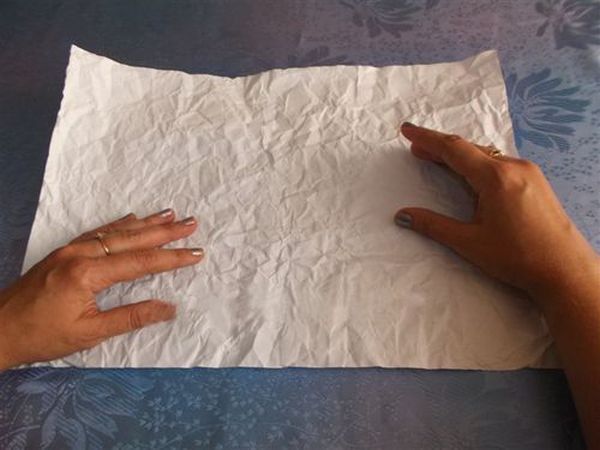 Игра «Выгладим платочки для мамы»Цель: развитие мелкой моторики рукиЗадача: разгладить лист бумагиМатериал: листок бумагиХод игры: Перед каждым ребенком – скомканный лист бумаги. Нужно, прижимая бумагу к столу большими пальцами обеих рук, разгладить остальными пальчиками лист так, чтобы ни один его край не остался загнутым. 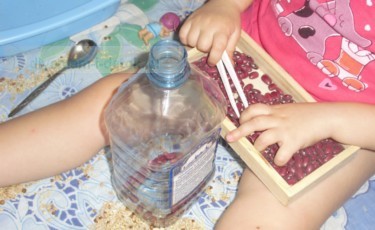 Игра «Погремушка»  Цель: развитие мелкой моторики рукиЗадача: заполнить пластмассовую бутылку фасолью, закрыть крышкой и погреметь.Материал : пластиковая бутылка с узким горлышком, фасоль в тарелочкеХод игры: Левой рукой ребенок держит бутылку, а правой рукой (щепотью или двумя пальцами (большим и указательным) берет по одной фасоли и опускает ее в бутылку. В конце закрыть бутылку крышкой и погреметь получившейся погремушкой.Варианты использования: Держать бутылку можно правой рукой, а левой рукой брать фасоль. Так же можно опускать в бутылку другие мелкие предметы, горох, мелкие камушки.Игра «Дорожка»Цель: развитие мелкой моторики рукиЗадача: посыпать «дорожку» манкой или пшеномМатериал: листы бумаги, крупа (манка или пшено)Ход игры: Сделать на столе дорожку шириной 3-5 см, ограниченную с обеих сторон полосками бумаги. Предложите малышу посыпать ее манкой или пшеном. Крупу нужно брать тремя пальцами и стараться не просыпать за края дорожки.Варианты использования: В начале игры дорожка должна быть прямой, затем можно усложнять (зигзаги, волны).Игра «Найди сюрприз» 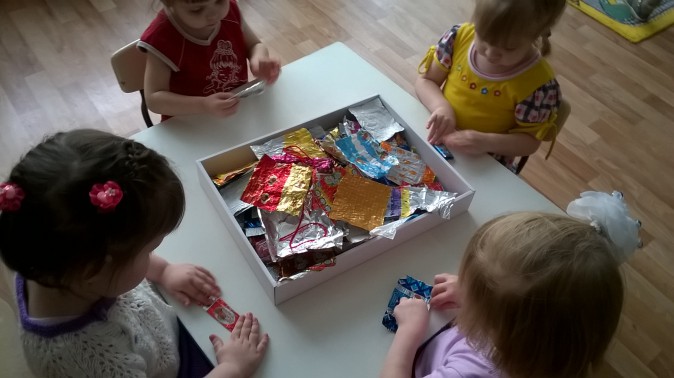 Цель: Развитие мелкой моторики рук, координации движений; обучение терпению.Материал: Фантики (10-15 штук, мелкие предметы (значки, пуговицы и т. д., воздушная кукуруза, орехи.Ход игры: Ведущий заворачивает значок в 4-5 фантиков. Ребенок должен развернуть все фантики и аккуратно сложить.